                                           Program Działaj Lokalnie Polsko-Amerykańskiej Fundacji Wolności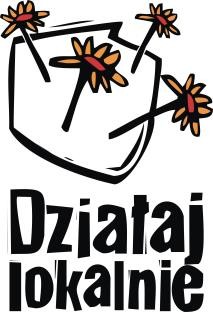 jest realizowany przez Akademię Rozwoju Filantropii w Polsce i Ośrodki Działaj Lokalnie                      Zgoda autora na wykorzystanie zdjęćUdzielam Stowarzyszeniu Lokalna Grupa Działania „Ziemia Łowicka” i Stowarzyszeniu Akademia Rozwoju Filantropii w Polsce (na mocy umowy dotacji zawartej pomiędzy Stowarzyszeniem Lokalna Grupa Działania „Ziemia Łowicka” i Akademią Rozwoju Filantropii w ramach programu „Działaj Lokalnie”), nieodwołalnego i nieodpłatnego prawa wielokrotnego wykorzystywania wykonanych przeze mnie zdjęć bez konieczności każdorazowego ich zatwierdzania. Zgoda obejmuje wykorzystanie, utrwalanie, obróbkę i powielanie wykonanych zdjęć za pośrednictwem dowolnego medium wyłącznie w celu zgodnym z prowadzoną przez Stowarzyszeniu Lokalna Grupa Działania „Ziemia Łowicka” działalnością i celami programu „Działaj Lokalnie”.Oświadczam, że jestem pełnoletni/a i nieograniczony/a w zdolności do czynności prawnych, oraz że zapoznałem się z powyższą treścią i w pełni ją rozumiem.……………………………………………..	…………………………………………………..Imię i nazwisko	data i podpis